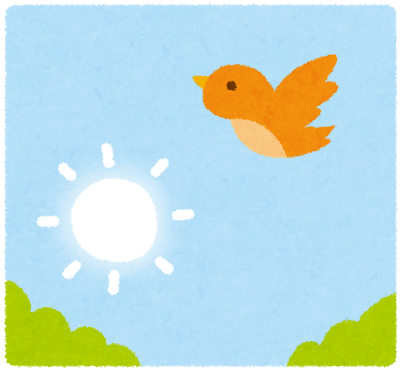 モーニングコールはフロントまでお客様の携帯電話へ、直接モーニングコールをかけます。フロントまで、部屋番号・電話番号・起きる日時をお伝え下さい。モーニングコールは「050-3188-1525」から発信されます。モーニングコールが鳴ったら、電話をとって「1#」を押してください。電話に出ない、または1#を押さなかった場合、10分後に再度モーニングコールをかけます（リダイヤル）。モーニングコールは、リダイヤル含め2回まで。「本当に鳴るの？」「電話番号、間違えてない？」ご心配な方は着信を確認いたしますので、フロントまでお申し付けください。次のような場合、電話が鳴らない可能性がございます。予めご了承ください。・すぐに留守電につながった。すぐに転送された。マナーモード、ナイトモードなど受ける側の電話の設定によるもの。・電話機の故障、電源が入っていない、充電が不十分など、受ける側の電話機の不調によるもの。・通信回線の不調、不安定などによるもの。・モーニングコールシステムの不具合。モーニングコールセンターforホテル / https://hotel.morningcall.center/